Spett.Ordine dei Giornalisti d’AbruzzoVia G. Polidoro, 1 67100 L’Aquilasegreteria@odg.abruzzo.itRICHIESTA DI PARZIALE ESENZIONE DALLO SVOLGIMENTO DELL’ATTIVITA' DI FORMAZIONE CONTINUA PER I GIORNALISTI IN SERVIZIO ALL’ESTEROIl/La sottoscritto/a _________________________________________________ (cognome) (nome)residente a___________________________via___________________________________ (____) iscritto all'Albo dei Giornalisti d’Abruzzo, tessera n°____________________________________consapevole di quanto previsto dalle norme penali per le ipotesi di falsità in atti e per le dichiarazioni mendaci e delle connesse violazioni deontologiche (art. 11- 26 D.P.R. 403/98- art. 476- 489 del c.p.)DICHIARADi risiedere all’estero dal _______________________________________ e di non essere in grado di frequentare i corsi di formazione che necessitano di presenza in aula.CHIEDEla parziale esenzione dall'obbligo di svolgimento dell’attività di formazione, impegnandosi a documentare all’Ordine la frequenza dei corsi on line messi a disposizione dal CNOG. Si impegna a comunicare all’Ordine ogni variazione sul domicilio lavorativo.Data ........................................ Firma ........................................................... 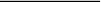 Nel caso la presente autocertificazione venga spedita per posta si raccomanda di allegare copia di un documento di identità.L'ORDINE PROCEDERÀ A IDONEI CONTROLLI ANCHE A CAMPIONE SULLA VERIDICITÀ DELLE DICHIARAZIONI.